PROGRAM FOR KLUBMESTERSKAB I DAF KØBENHAVNSøndag den 22-06-2014Dommer og baner: Palle HadsundAlle deltagere får lov at løbe to gange i hver klasse, men kun det bedste løb tæller i den videre konkurrence. Alle tider er ca. tider, men vi regner med at være færdige kl. 16. Husk kontanter til betaling på dagen (100 kr. pr. hund, 50 kr. for mad). 


Præmierne er sponsoreret af Maxi Zoo Valby og Royal Canin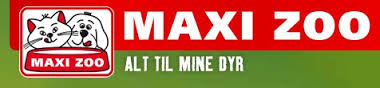 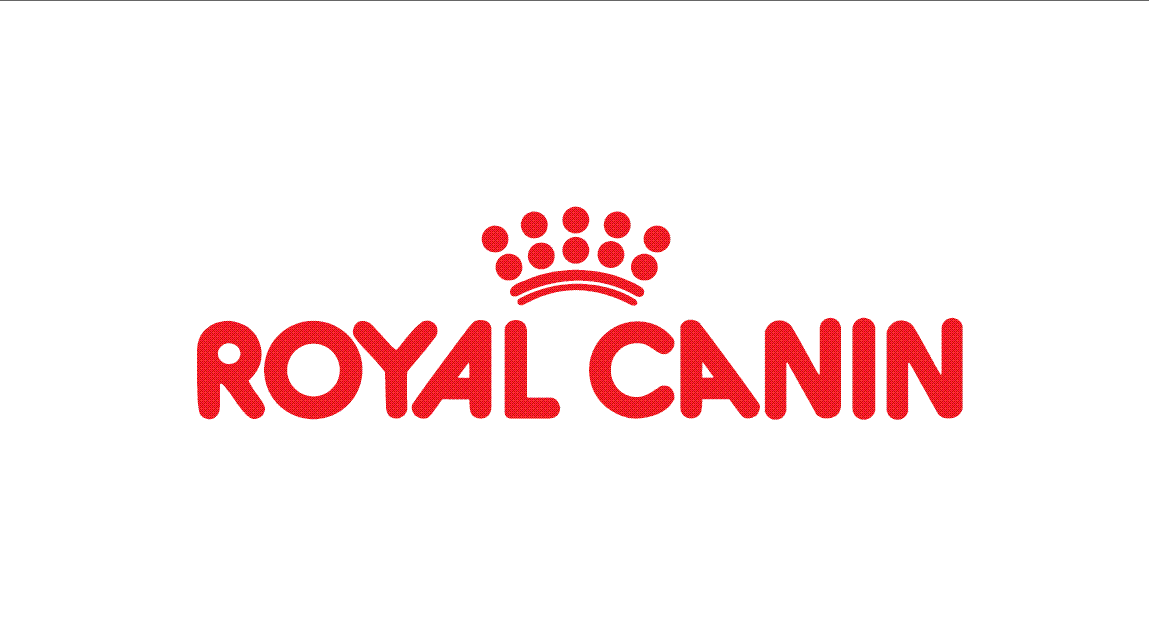 Kl. 09.30Indskrivning og banegennemgang for begynder springKl. 10.00Begynder spring (alle størrelse løber på lave spring)Øvet spring Lille
Øvet spring mellem
Øvet spring storKl. 12.00Frokost og kage Kl. 12.45Øvet agility lille	Øvet agility mellem	Øvet agility stor	Begynder agility (alle størrelse løber på lave spring)Kl. 15.00For-sjov-løbKl. 15.45Præmieoverrækkelse og tak for i år